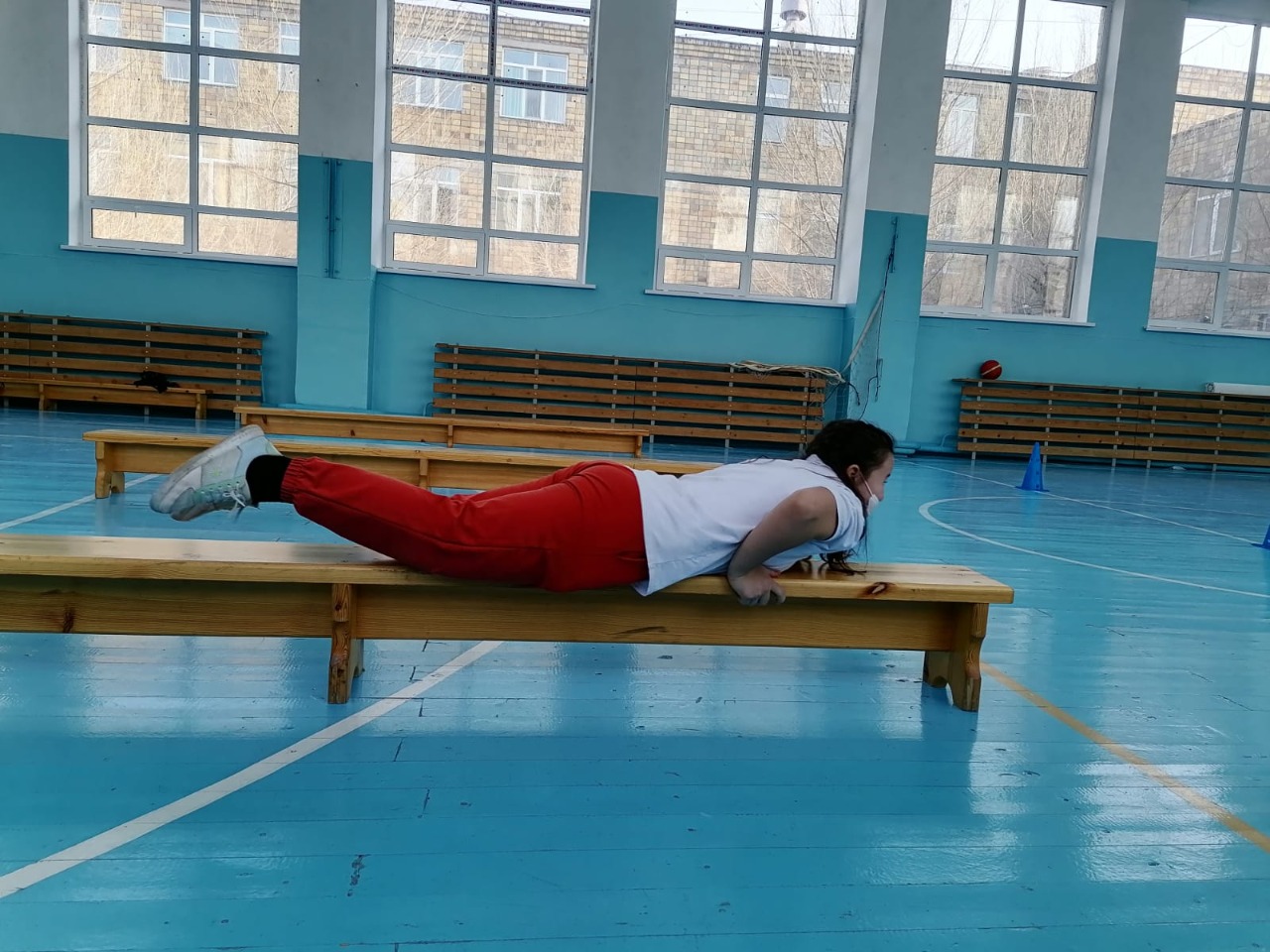 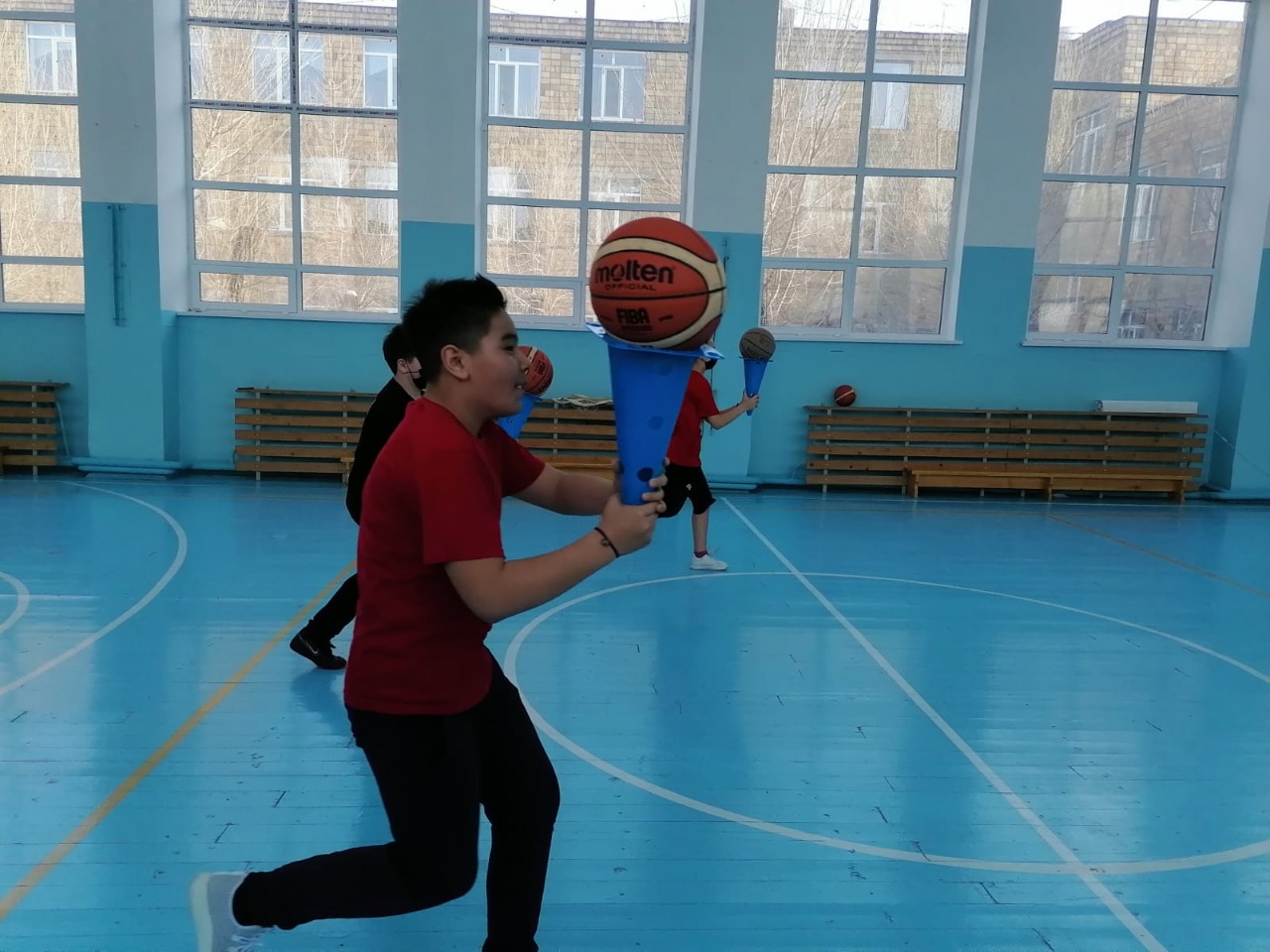 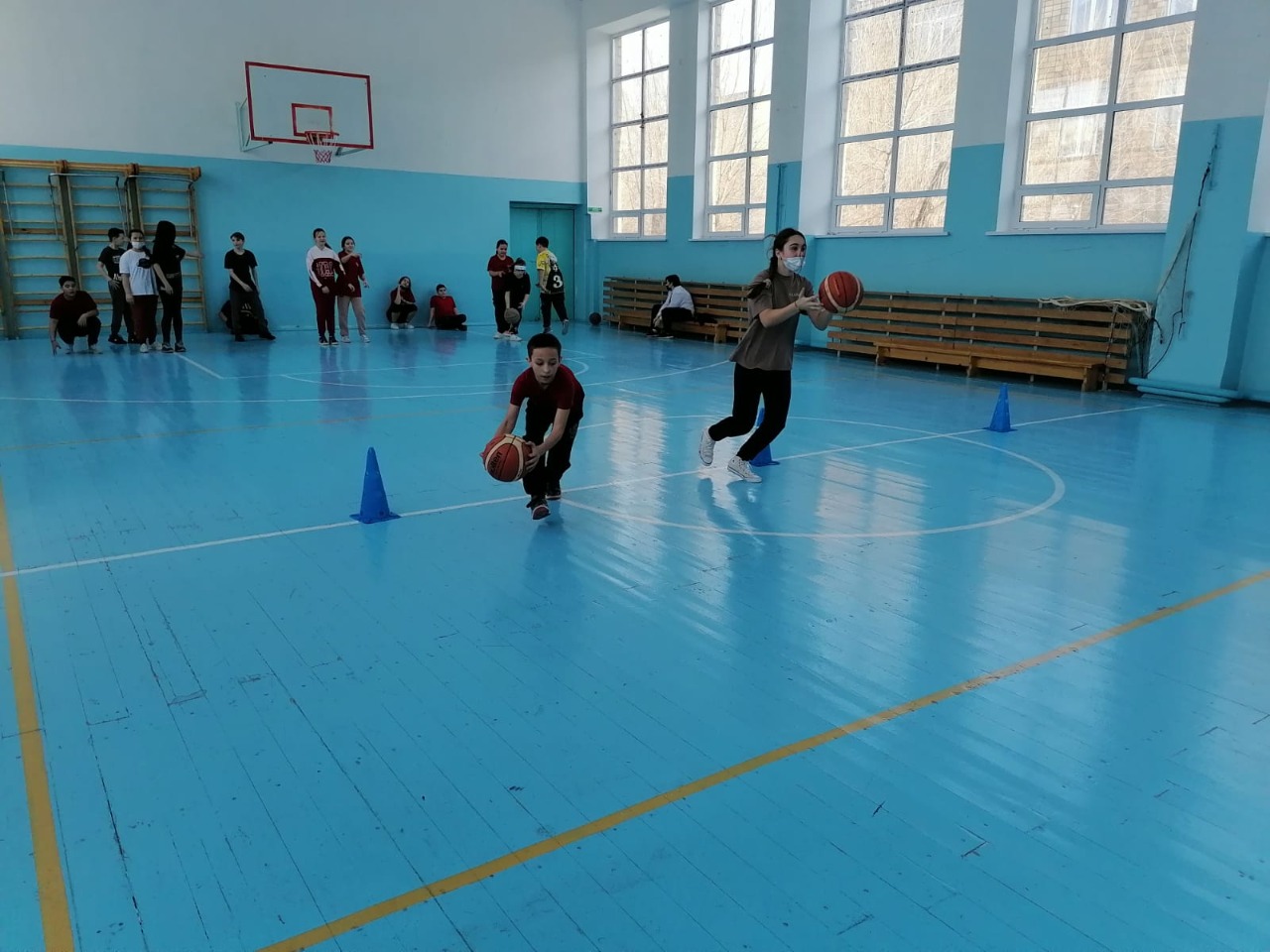 https://youtu.be/SeEm-M_rrUwhttps://youtu.be/2usMamsBjyM